  Αρ. Πρωτ:…………………………………………….Ημερ. Παραλαβής:………………………….Α Ι Τ Η Σ ΗΕπώνυμο: …………………………………………………….                                                                                                                 Όνομα:………………………………………………………….Όνομα πατέρα:……………………………………………..Ιδιότητα:……………………………………………………….Φορέας Διαπίστευσης:………………………………….Δ/νση κατοικίας:…………………………………………..Δ/νση εργασίας:…………………………………………..Τηλέφωνο:……..…………………………………………….Αρ. Κινητού:…………………………………………………Email: ………………………………………………………….Α.Φ.Μ. …………………………………………………..…...Δ.Ο.Υ. :………………………………………..……………...Γιαννιτσά,         /        /2022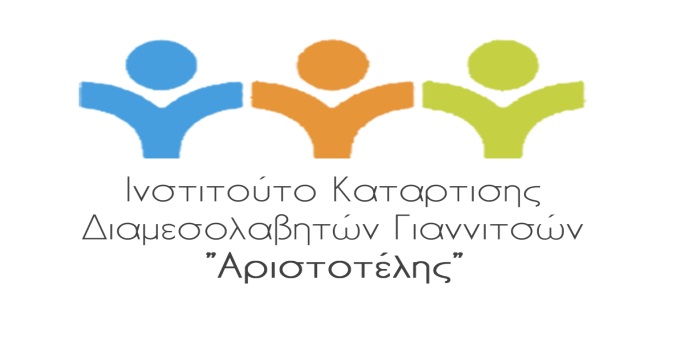 Προς το Ινστιτούτο Κατάρτισης Διαμεσολαβητών ΓιαννιτσώνΑιτούμαι τη συμμετοχή μου στο τμήμα μετεκπαίδευσης κτηματολογικών διαμεσολαβητών  του Ινστιτούτου σας  κατά τις ημερομηνίες από 8 έως 10 Απριλίου 2022.Συνυποβάλλω τα δικαιολογητικά που απαιτούνται για τη συμμετοχή μου στο πρόγραμμα.Με τιμή,….. Αιτ……..Συνημμένα:Αντίγραφο καταθετηρίου τραπέζης για την καταβολή των διδάκτρων.ΤΡΑΠΕΖΑ ΣΥΝΕΡΓΑΖΟΜΕΝΗ ΓΙΑ ΤΗΝ ΚΑΤΑΘΕΣΗ:ΤΡΑΠΕΖΑ EUROBANK A.E για το Ινστιτούτο Κατάρτισης Διαμεσολαβητών Γιαννιτσών IBAN: GR900-260-2190-000-230-200-964-073ΕΝΗΜΕΡΩΣΗ ΠΡΟΣΤΑΣΙΑΣ ΠΡΟΣΩΠΙΚΩΝ ΔΕΔΟΜΕΝΩΝΣυγκατάθεση συμμετέχονταΣυναινώ στην καταγραφή των προσωπικών μου δεδομένων και στην τήρηση τους σε αρχείο για την παροχή των εκπαιδευτικών υπηρεσιών του IN.ΚΑ.ΔΙ.Γ. και για την εκπλήρωση των συμβατικών του υποχρεώσεων έναντι μου. Επίσης, συναινώ να χρησιμοποιηθούν για επικοινωνιακούς και εκπαιδευτικούς και προωθητικούς σκοπούς, σύμφωνα με τις διατάξεις της εκάστοτε ισχύουσας εθνικής νομοθεσίας περί προσωπικών δεδομένων και τον Κανονισμό της ΕΕ 2016/679 («Γενικός Κανονισμός Προστασίας Προσωπικών Δεδομένων»).□ Συμφωνώ                              □ Δεν συμφωνώΓιαννιτσά ,....../....../2022                                                                                              Με τιμή,                                                                                                                                               Ο ΑΙΤΩΝ / ΑΙΤΟΥΣΑ